Référence : - Décret n° 2017-901 du 9.5.2017 (J.O du 10.5.2017)A compter du 1er janvier 2021, le cadre d’emploi des assistants socio-éducatifs comporte deux grades :- le grade d’assistant socio-éducatif- le grade d’assistant socio-éducatif de classe exceptionnelleavancement au grade D’ASSISTANT SOCIo-ÉDUCATIF de classe exceptionnelleCondition de création du gradeSelon le taux fixé par l’assemblée délibérante après avis du comité techniqueConditions d'avancement de grade Par voie d’inscription à un tableau d’avancement établi, Après une sélection par voie d'examen professionnel organisé par les centres de gestion, les fonctionnaires justifiant, - au plus tard le 31 décembre de l'année au titre de laquelle le tableau d'avancement est établi, avoir accompli au moins trois ans de services effectifs dans un corps, cadre d'emplois ou emploi de catégorie A ou de même niveau - et compter au moins un an d'ancienneté dans le 3e échelon du grade d'assistant socio-éducatif Ou Au choix, les fonctionnaires- ayant atteint le 5ème  échelon du grade d'assistant socio-éducatif - et justifiant de six ans de services effectifs dans un corps, cadre d'emplois ou emploi de catégorie A ou de même niveauModalités de classement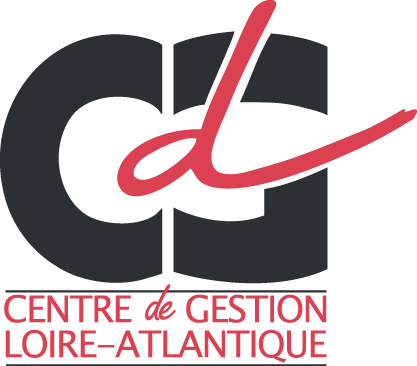 CADRE D’emplois desASSISTANTS SOCIO-ÉDUCATifs TERRITORIAUX AVANCEMENTS DE GRADECATÉGORIE A SITUATION DANS LE GRADE D'ASSISTANT SOCIO-EDUCATIF
ÉCHELONSSITUATION DANS LE GRADE D'ASSISTANT SOCIO-EDUCATIF DE CLASSE EXCEPTIONNELLEÉCHELONS
ANCIENNETÉ CONSERVÉE DANS LA LIMITE
DE LA DUREE DE L’ÉCHELON
14e échelon10e échelonAncienneté acquise13e échelon9e échelonAncienneté acquise12e échelon8e échelonAncienneté acquise11e échelon8e échelonSans ancienneté10e échelon7e échelonAncienneté acquise9e échelon6e échelonAncienneté acquise8e échelon5e échelonAncienneté acquise7e échelon4e échelonAncienneté acquise6e échelon3e échelonAncienneté acquise5e échelon2e échelonAncienneté acquise4e échelon1er échelon1/2 de l'ancienneté acquise3e échelon à partir d'un an1er échelonSans ancienneté